フラグ発見 ～だから「文学」って「面白い」！～一年（　　）組　名前（　　　　　　　　　　　　　　　　）◎選んだ本　　書名「　　　　　　　　　　　　　　　　　　　　　　　　　」　作者（　　　　　　　　　　　　　　　）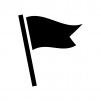 めあて伏線①本文から根拠となる部分を抜き出したり、展開を説明したりしよう！②伏線回収に自分なりの理由付けをしよう！伏線の効果